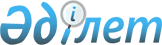 Об определении перечня должностей специалистов в области социального обеспечения, образования, культуры и спорта, являющихся гражданскими служащими и работающих в сельской местности
					
			Утративший силу
			
			
		
					Постановление Уланского районного акимата Восточно-Казахстанской области от 27 июня 2014 года N 652. Зарегистрировано Департаментом юстиции Восточно-Казахстанской области 25 июля 2014 года N 3416. Утратило силу - постановлением Уланского районного акимата Восточно-Казахстанской области от 05 января 2016 года № 1      Сноска. Утратило силу - постановлением Уланского районного акимата Восточно-Казахстанской области от 05.01.2016 № 1.

      Примечание РЦПИ.

      В тексте документа сохранена пунктуация и орфография оригинала.

      В соответствии с пунктом 3  статьи 238 Трудового Кодекса Республики Казахстан от 15 мая 2007 года,  пунктом 2 статьи 31 Закона Республики Казахстан от 23 января 2001 года "О местном государственном управлении и самоуправлении в Республике Казахстан" Уланский районный акимат ПОСТАНОВЛЯЕТ:

      1. Определить перечень должностей специалистов в области социального обеспечения, образования, культуры и спорта, являющихся гражданскими служащими и работающих в сельской местности согласно  приложению № 1.

      2. Признать утратившими силу постановления Уланского районного акимата от 13 февраля 2008 года № 509 "Об определении перечня должностей специалистов социального обеспечения, образования, культуры которым установлено повышение к должностным окладам за работу в аульной (сельской) местности" (зарегистрировано в Реестре государственной регистрации нормативных правовых актов 22 мая 2008 года № 5-17-84, опубликовано в районной газете "Ұлан таңы" 7 июня 2008 года № 25), от 1 марта 2010 года № 635 "О внесении изменений и дополнений в постановление от 13 февраля 2008 года № 509 "Об определении перечня должностей специалистов образования, культуры, спорта, социального обеспечения, которым установлено повышение к должностным окладам за работу в аульной (сельской) местности"" (зарегистрировано в Реестре государственной регистрации нормативных правовых актов 18 марта 2010 года № 5-17-125, опубликовано в газете "Ұлан таңы" 16 апреля 2010 года № 26), от 4 сентября 2013 года № 59 "Об определении перечня должностей специалистов образования, культуры, спорта, социального обеспечения, которым установлено повышение к должностным окладам за работу в аульной (сельской) местности", от 24 декабря 2013 года № 187 "Об определении перечня должностей специалистов образования, культуры, спорта, социального обеспечения, которым установлено повышение к должностным окладам за работу в аульной (сельской) местности", от 26 марта 2014 года № 451 "Об определении перечня должностей специалистов образования, культуры, спорта, социального обеспечения и ветеринарии, которым установлено повышение к должностным окладам за работу в сельской местности".

      3. Постановление вводится в действие по истечении десяти календарных дней после дня его первого официального опубликования.

      4. Контроль за исполнением настоящего постановления возложить на заместителя акима Уланского района Д.Қажанова.



      " 27 " 06 2014 год

      

 Перечень
должностей специалистов в области социального обеспечения, образования, культуры и спорта, являющихся гражданскими служащими и работающих в сельской местности      1. Должности специалистов в области социального обеспечения:

      1) Заведующий отделением социальной помощи на дому;

      2) Консультант по социальной работе;

      3) Социальный работник по уходу;

      4) Специалист по социальной работе.

      2. Должности специалистов в области образования:

      1) Руководитель коммунального государственного учреждения и казенного предприятия;

      2) Заместитель руководителя коммунального государственного учреждения и казенного предприятия;

      3) Руководитель дошкольного государственного учреждения и казенного предприятия;

      4) Учителя всех специальностей, медицинская сестра, вожатый, воспитатель, мастер, музыкальный руководитель, социальный педагог, психолог;

      5) Руководитель лаборатории;

      6) Методист методического кабинета;

      7) Заместитель руководителя по вопросам административно-хозяйственного обслуживания;

      8) Заведующий интернатом;

      9) Заведующий библиотекой;

      10) Заведующий музеем;

      11) Заведующий отделением социальной помощи на дому;

      12) Заведующий спортивного сооружения;

      13) Библиотекарь;

      14) Методист;

      15) Руководитель кружка;

      16) Переводчик;

      17) Тренер;

      18) Хореограф;

      19) Инструктор.

      3. Должности специалистов в области культуры:

      1) Руководитель государственного казенного предприятия;

      2) Заместитель руководителя казенного государственного предприятия культуры;

      3) Руководитель коммунального государственного учреждения;

      4) Заведующий библиотекой;

      5) Заведующий клубом;

      6) Методист;

      7) Культорганизатор;

      8) Артист;

      9) Художественный руководитель;

      10) Режиссер;

      11) Аккомпаниатор;

      12) Хореограф;

      13) Музыкальный руководитель;

      14) Оператор музыкального пульта;

      15) Солист;

      16) Режиссер постановщик;

      17) Художник;

      18) Хранитель;

      19) Руководитель кружка;

      20) Библиотекарь;

      21) Концертмейстер;

      22) Учитель.

      4. Должности специалистов в области спорта:

      1) Директор коммунального государственного учреждения;

      2) Методисты.


					© 2012. РГП на ПХВ «Институт законодательства и правовой информации Республики Казахстан» Министерства юстиции Республики Казахстан
				
      Аким Уланского района 

А. Садыков

      Согласовано:

      Секретарь маслихата Уланского

      района 

Н. Сейсембина
Приложение № 1 к постановлению

акимата Уланского района 

№ 652 от 27 июня 2014 года 

